Bas relief of King Darius I the Great, in Persepolis, Iran.  He ruled from 522 – 486 BCE over the Achaemenian Persian Empire that extended from Northern India to the East and into Greece and Macedonia to the West.  The monarch is shown receiving dignitaries from his vast realm as the ancient world celebrates NowRuz. He carries the flower of the pomegranate in his hand - a symbol from ancient times of a gift of nature that promotes good health and wellness.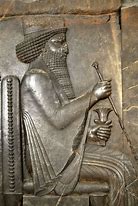 (c.f., Art, Archeology, Achemenians, Aging and Antioxidants in the December 2016 of Fezana Bulletin https://fezana.org /wp-content/uploads/FEZANA_Bulletin_2016_12.pdf)Bas relief of King Darius I the Great, in Persepolis, Iran.  He ruled from 522 – 486 BCE over the Achaemenian Persian Empire that extended from Northern India to the East and into Greece and Macedonia to the West.  The monarch is shown receiving dignitaries from his vast realm as the ancient world celebrates NowRuz. He carries the flower of the pomegranate in his hand - a symbol from ancient times of a gift of nature that promotes good health and wellness.(c.f., Art, Archeology, Achemenians, Aging and Antioxidants in the December 2016 of Fezana Bulletin https://fezana.org /wp-content/uploads/FEZANA_Bulletin_2016_12.pdf)Bas relief of King Darius I the Great, in Persepolis, Iran.  He ruled from 522 – 486 BCE over the Achaemenian Persian Empire that extended from Northern India to the East and into Greece and Macedonia to the West.  The monarch is shown receiving dignitaries from his vast realm as the ancient world celebrates NowRuz. He carries the flower of the pomegranate in his hand - a symbol from ancient times of a gift of nature that promotes good health and wellness.(c.f., Art, Archeology, Achemenians, Aging and Antioxidants in the December 2016 of Fezana Bulletin https://fezana.org /wp-content/uploads/FEZANA_Bulletin_2016_12.pdf)Bas relief of King Darius I the Great, in Persepolis, Iran.  He ruled from 522 – 486 BCE over the Achaemenian Persian Empire that extended from Northern India to the East and into Greece and Macedonia to the West.  The monarch is shown receiving dignitaries from his vast realm as the ancient world celebrates NowRuz. He carries the flower of the pomegranate in his hand - a symbol from ancient times of a gift of nature that promotes good health and wellness.(c.f., Art, Archeology, Achemenians, Aging and Antioxidants in the December 2016 of Fezana Bulletin https://fezana.org /wp-content/uploads/FEZANA_Bulletin_2016_12.pdf)